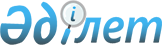 Об установлении квоты рабочих мест для лиц, состоящих на учете службы пробации уголовно-исполнительной инспекции, а также лиц, освобожденных из мест лишения свободы и несовершеннолетних выпускников интернатных организаций
					
			Утративший силу
			
			
		
					Постановление акимата Федоровского района Костанайской области от 7 мая 2012 года № 111. Зарегистрировано Управлением юстиции Федоровского района Костанайской области 25 мая 2012 года № 9-20-219. Утратило силу постановлением акимата Федоровского района Костанайской области от 25 апреля 2016 года № 124      Сноска. Утратило силу постановлением акимата Федоровского района Костанайской области от 25.04.2016 № 124 (вводится в действие со дня его подписания).

      В соответствии подпунктами 5-5), 5-6) статьи 7 Закона Республики Казахстан от 23 января 2001 года "О занятости населения" акимат Федоровского района ПОСТАНОВЛЯЕТ:

      1. Установить квоту рабочих мест для лиц, состоящих на учете службы пробации уголовно-исполнительной инспекции, а также лиц, освобожденных из мест лишения свободы, в размере трех процентов от общей численности рабочих мест на предприятиях Федоровского района.

      2. Установить квоту рабочих мест для несовершеннолетних выпускников интернатных организаций, в размере одного процента от общей численности рабочих мест на предприятиях Федоровского района.

      3. Признать утратившим силу постановление акимата "Об установлении квоты рабочих мест для лиц, освобожденных из мест лишения свободы и для несовершеннолетних выпускников интернатных организаций" от 17 января 2012 года № 10 (зарегистрировано в Реестре государственной регистрации нормативных правовых актов за № 9-20-209, опубликовано 1 марта 2012 года в газете "Федоровские новости" № 9).

      4. Настоящее постановление вводится в действие по истечении десяти календарных дней после дня его первого официального опубликования.



      Начальник

      государственного учреждения

      "Федоровский районный отдел

      занятости и социальных программ"

      _________________ Т. Волоткевич


					© 2012. РГП на ПХВ «Институт законодательства и правовой информации Республики Казахстан» Министерства юстиции Республики Казахстан
				
      Аким района

К. Ахметов
